Во исполнение постановлений Правительства Республики Саха (Якутия) от 10 марта 2023 года № 92 "О мерах по реализации в 2023 году Указа Главы Республики Саха (Якутия) от 29.12.2018 года № 310 "О концепции совершенствования системы оплаты  труда в учреждениях бюджетной сферы Республики Саха (Якутия) на 2019-2024 годы" и от 12 апреля 2023 года № 163 "О повышении оплаты труда работников учреждений бюджетной сферы Республики Саха (Якутия) в 2023 году, Рекомендаций Министерства труда и социального развития Республики Саха (Якутия) от 19 апреля 2023 года № 16/09-5022", Постановления Правительства Республики Саха (Якутия) от 30 августа 2022 года №521 "Об утверждении Положения  об оплате труда работников государственных учреждений, подведомственных Министерству культуры и духовного развития Республики Саха (Якутия)",  п о с т а н о в л я ю:1. Внести следующие изменения в приложение к постановлению главы муниципального образования "Ленский район" от 6 мая 2019 года №01-03-418/9 "Об утверждении Положения об оплате труда работников муниципальных учреждений культуры МО "Ленский район".В  пункте 3.1. раздела 3 "Условия оплаты труда работников, занимающих общеотраслевые должности служащих"   таблицу  изложить в следующей редакции:          1.2  В  пункте 4.1. раздела 4 "Порядок и условия оплаты труда работников, осуществляющих профессиональную деятельность по общеотраслевым профессиям рабочих" таблицу изложить в следующей редакции: 2. Увеличение окладов (должностных окладов) работников произвести за счет пересмотра доли стимулирующей части в структуре заработной платы в пределах предусмотренного фонда оплаты труда с применением индексации оплаты труда на 6,3%. 3. Увеличение должностных окладов работников, осуществляющих профессиональную деятельность по общеотраслевым профессиям рабочих, отнесенных к профессиональной квалификационной группе "Общеотраслевые профессии рабочих первого уровня", утвержденной приказом Министерства здравоохранения и социального развития Российской Федерации от 29 мая 2008 г. № 248н произвести за счет пересмотра структуры заработной платы в пределах фонда оплаты труда.4. В пунктах 2.3.7. раздела 2; 3.2.4. раздела 3;  4.2.4. раздела 4; 5.2.4. раздела 5,  абзац 3 изложить в следующей редакции:"Решение об установлении надбавки за интенсивность и ее размере принимается руководителем учреждения персонально в отношении конкретного работника на основании оценки служебной деятельности работника, его участия в решении задач, поставленных перед учреждением, 
а также с учетом уровня образования, специальных знаний, умения и навыков, необходимых для исполнения им должностных обязанностей. Установленный размер надбавки может быть изменен (отменен) до истечения ранее установленного срока  приказом руководителя, в пределах фонда оплаты труда".         5. Главному специалисту управления делами (Иванская Е.С.) опубликовать настоящее постановление в средствах массовой информации.         6. Настоящее постановление вступает в силу со дня его официального опубликования и распространяется на правоотношения, возникшие с 1 апреля 2023 года.         7. Контроль исполнения настоящего постановления возложить на заместителя главы по социальным вопросам Петрова П.Л.       Муниципальное образование«ЛЕНСКИЙ РАЙОН»Республики Саха (Якутия)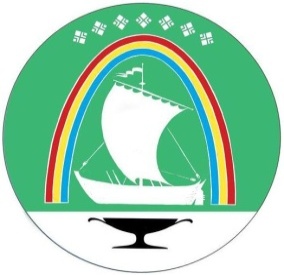 Саха Өрөспүүбүлүкэтин «ЛЕНСКЭЙ ОРОЙУОН» муниципальнайтэриллиитэПОСТАНОВЛЕНИЕУУРААХг. ЛенскЛенскэй кот «   04  »  мая   2023 года                                     № 01-03-273/3от «   04  »  мая   2023 года                                     № 01-03-273/3       О внесении изменений в постановление главы муниципального образования "Ленский район" от 06 мая 2019 года № 01-03-418/9 Профессиональные квалификационные группыКвалификационные уровниРазмер оклада (должностного оклада) (в рублях)Общеотраслевые должности служащих первого уровня1 квалификационный уровень 10 038Общеотраслевые должности служащих первого уровня2 квалификационный уровень10 098Общеотраслевые должности Служащих второго уровня1 квалификационный уровень10 267Общеотраслевые должности Служащих второго уровня2 квалификационный уровень10 432Общеотраслевые должности Служащих второго уровня3 квалификационный уровень11 274Общеотраслевые должности Служащих второго уровня4 квалификационный уровень11 778Общеотраслевые должности Служащих второго уровня5 квалификационный уровень12 620Общеотраслевые должности служащих третьего уровня1 квалификационный уровень12 788Общеотраслевые должности служащих третьего уровня2 квалификационный уровень13 293Общеотраслевые должности служащих третьего уровня3 квалификационный уровень14 304Общеотраслевые должности служащих третьего уровня4 квалификационный уровень15 144Общеотраслевые должности служащих третьего уровня5 квалификационный уровень15 901Общеотраслевые должности служащих четвертого уровня1 квалификационный уровень17 163Общеотраслевые должности служащих четвертого уровня2 квалификационный уровень17 669Общеотраслевые должности служащих четвертого уровня3 квалификационный уровень18 004Профессиональные квалификационные группыКвалификационные уровниРазмер оклада (должностного оклада) (в рублях)Общеотраслевые профессии рабочих первого уровня1 квалификационный уровень 8 805Общеотраслевые профессии рабочих первого уровня2 квалификационный уровень9 271Общеотраслевые профессии рабочих второго уровня1 квалификационный уровень10 038Общеотраслевые профессии рабочих второго уровня2 квалификационный уровень10 406Общеотраслевые профессии рабочих второго уровня3 квалификационный уровень10 847Общеотраслевые профессии рабочих второго уровня4 квалификационный уровень11 218ГлаваЖ.Ж. Абильманов